                                                 (25.3.-27.3.2024.)                                     JELOVNIK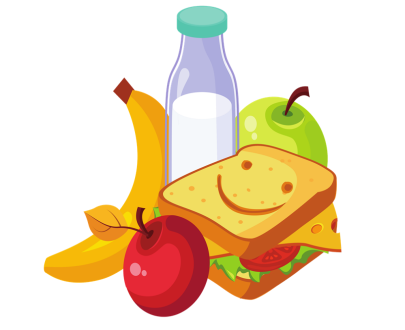 UJUTRO	PON _Namaz:Lino lada,kakaoUTORAK_Čokolino s mlijekom, voćeSRIJEDA_sendvič s povrćemČETVRTAK_ prazniciot dogPETAK _ praznici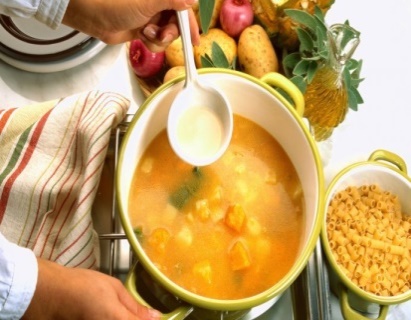     POPODNE                                              PON_ Bolonjez, salata,  (kruh)UTORAK_ Varivo ričet s kobasicama (kruh)  , voće                  SRIJEDA_Pileće boce s mlincima, salata (kruh)ČETVRTAK_ prazniciPETAK_ prazniciŠkola ima pravo izmjene jelovnika uslijed nepredviđenih okolnosti